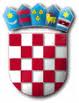 REPUBLIKA HRVATSKAZADARSKA ŽUPANIJAOPĆINA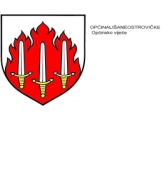 LIŠANE OSTROVIČKERKP:34725MB: 02544342OIB:85070536153IBAN7224070001823400004BILJEŠKE UZ GODIŠNJI IZVJEŠTAJ  O IZVRŠENJU PRORAČUNAZA 2020. GODINU.Izvještaj o zaduživanju na domaćem  i stranom tržištu.U  2020. godini Općina Lišane Ostrovičke  se kratkoročno zaduživala kod OTP  banke  uzimanjem minusa na žiro računu. Minus je korišten tijekom  godineZbog nove katastarske izmjere Općina Lišane Ostrovičke se uz  suglasnost Vlade Republike Hrvatske  dugoročno zadužila kod OTP banke. dugoročni kredit iznosi 799.801,42 kn na rok otplate od 7 godina.Stanje dugoročnog kredita na dan 31.12.2020. godine iznosi 654.494,97 knIzvještaj o korištenju proračunske zalihe       Proračunska zaliha nije korištenaIzvještaj o danim jamstvima i izdacima  po jamstvima            Općina Lišane Ostrovičke  u 2020. godini nije imala danih jamstava, kao ni izdataka                po jamstvima.  Obrazloženje ostvarenja prihoda i primitaka, rashoda i izdatakaUkupno ostvareni prihodi i primici u 2020. godini iznose 3.336.985 kn , dok rashodi i izdaci iznose 4.276.189kn . Ostvaren je manjak prihoda i primitaka u iznosu od 939.204 kn, što s prenesenim manjkom  iz prethodne godine -891.869 kn čini manjak prihoda za pokriće u  sljedećem razdoblju u iznosu od 1.831.073 kn.4.1. PRIHODIPorez na dohodak od nesamostalnog rada ostvaren je u iznosu od 1.480.330 kuna, od čega je prihod od poreza za fiskalno izravnanje u iznosu od 1.051.362 kuna.Tekuće pomoći iz proračuna iznose 306.209 kuna, a odnose se na kompenzacijske mjere u iznosu od 198.209 kunu  i tekuće pomoći Ministarstva za demografiju  u iznosu od 108.000 kn.Kapitalne pomoći odnose na pomoći Ministarstva regionalnog razvoja i fondova EU 834.667 kn i Zadarske  županije u iznosu od 100.000 kn .Tekuće pomoći od izvanproračunskih korisnika ostvarene su u iznosu od 197.993 kn a odnose se na sufinanciranje Hrvatskog zavoda za zapošljavanje  za program javnih radova.Kapitalne pomoći od izvanproračunskih korisnika županijskih, gradskih i općinskih proračuna ostvarene su u iznosu od 118.289 kn a odnose se na Županijsku upravu za ceste Zadarske županije. Prihodi po posebnim propisima iznose 224.309  kn i odnose se na  vodni doprinos i doprinos za šume u iznosu od 527 kn, sufinanciranje roditelja za dječju igraonicu  38.051 kn, sufinanciranje Grada Benkovca za dječju igraonicu (za djecu sa područja Grada) 34.500 kn, sufinanciranje katastarske izmjere 22.580 kn, prihodi od vode 5.844 kn i grobna naknada  53.660 kn.Komunalni doprinosi i naknade iznose 68.862 kn i odnose se na komunalni doprinos u iznosu od 3.736 kn,  komunalnu naknadu od 65.126 kn.Kapitalne donacije ostvarene su u iznosu od 68.000 kn a odnose se na donacije za izmjene i dopune prostornog plana.4.2.RASHODIUkupni rashodi  i izdaci proračuna planirani su 11.903.800 kn, a ostvareni 4.276.189 ili 35,92 %. Rashodi poslovanja odnose se na rashode za zaposlene, materijalne rashode, financijske rashode, subvencije, naknade građanima i kućanstvima i planirani su 3.107.725, a ostvareni 2.232.601 kn .Rashodi za zaposlene iznose 793.896 kn, 667.292 kn bruto plaće i doprinosi na plaću 110.103 i ostali rashodi za zaposlene (regres, božićnica )n 16.500 kn. Rashodi za zaposlene odnose se na  jednu plaću  dužnosnika, tri službenika, dva odgojitelja, jedan komunalni djelatnik i sedam  radnika na javnim radovima.Materijalni rashodi iznose 805.218 kn i najveći dio se odnosi na el. energiju 191.780kn, rashodi za usluge 439.715 kn od čega usluge tekućeg održavanja 271.049 (ceste, javna rasvjeta, javne površine, sl. automobil).Naknade građanima i kućanstvima iznose 478.973 kuna i odnose se na naknade za novorođeno dijete, naknade za školski pribor, novčane naknade za studente 94.423 i naknade za priključak na vodovodnu mrežu 384.550.Tekuće i kapitalne  donacije su ostvarene u iznosu od 102.019 kn i odnose se na donacije, DVD Lišane 52.000 kn, Tekuće donacije političkim strankama 10.400 kn, Crvenom križu Benkovac 5.000 kn i kapitalne donacije Župa Lišane 31.995 kn. Rashodi za nabavu nefinancijske imovine  iznose 1.927.037 kn i odnose se na dodatna ulaganja na općinskoj zgradi 8.982kn,  dodatna ulaganja na javnoj rasvjeti 10.500 kn, dodatna ulaganja na groblju u Ostrovici 25.000 kn, asfaltiranje ceste L-63177 612.635 kn, asfaltiranje ceste u Ostrovici 314.254 kn, Lokalni vodovod Lišane 311.068 kn, kn, vodovod Pavići- Mijići 368.227kn, uvođenje Wifi4EU 114.442 kn,Rashodi za nematerijalnu imovinu ostvareni su u iznosu 142.537 kn i odnose se na, Plan gospodarenja otpadom 18.500 kn, Izmjene i dopune prostornog plana 80.287 kn, Stručni nadzor cesta   L-63177 25.000 kn i stručni nadzor ceste Ostrovica 18.750 kn..4.3. OBRAZLOŽENJE VIŠE OSTVARENIH RASHODA4.3.1. Aktivnost A100007 Financiranje javne uprave i administracijeKonto 323 Rashodi za usluge planiran je 60.000 kn, a ostvareno 75.910 ili  27% više.Najveći dio se odnosi na računalne usluge (mjesečno po ugovoru, novi winodows) i Državni proračun  (1% od naplate prihoda poreza na dohodak).Obveze i potraživanjaUkupne obveze  31.12.2020. godine iznose: 2.556.542Ukupna potraživanja 31.12.2020. godine iznose; 229.075Stanje žiro računa i blagajne 31.12.2020. godine iznosi: 56.491Deficit – suficit općeg  proračuna Na kraju 2020. godine rezultat poslovanja je:							ZAKONSKI PREDSTAVNIK							Ivica  Musić, dipl.ing.			1.Preneseni manjak iz 2019. godine-891.8692.Višak prihoda poslovanja1.104.3843.Manjak prihoda od nefinancijske imovine-1.927.0374.Višak primitaka od financijske imovine-116.5514.Ukupni  manjak -1.831.073